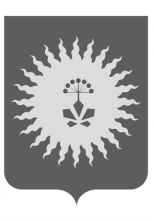 АДМИНИСТРАЦИЯ АНУЧИНСКОГО МУНИЦИПАЛЬНОГО ОКРУГАПРИМОРСКОГО КРАЯРАСПОРЯЖЕНИЕО назначении ответственных лиц по приемке выполненных работ       В соответствии с Федеральным законом от 06.10.2003 N 131-ФЗ «Об общих принципах организации местного самоуправления в Российской Федерации», в целях осуществления контроля за сохранностью автомобильных дорог местного значения в границах населенных пунктов Анучинского муниципального округа, на основании Устава Анучинского муниципального округа Приморского краяНазначить ответственных лиц за контролем качества и приемкой выполненных работ:1.По ремонту автомобильных дорог на территории Анучинского муниципального округа:Таран Светлану Нестеровну- начальника Анучинского территориального отдела управления жизнеобеспечения администрации Анучинского муниципального округа - за проведение ремонтных работ на автомобильной дороге общего пользования местного значения, находящихся на территории Анучинского территориального отдела- «Ауровка-Ясная Поляна»;Сивоконь Зинаиду Мингадировну- начальника Виноградовского территориального отдела управления жизнеобеспечения администрации Анучинского муниципального округа- за проведение ремонтных работ на автомобильных дорогах общего пользования местного значения, находящихся на территории Виноградовского территориального отдела- «Виноградовка-Ильмаковка»;с. Виноградовка- с. Ильмаковка- п. Скворцово» (ремонт участков на км - 0+950-1+050; 3+900-4+200; 16+950-17+070 с учётом искусственных сооружений;Самойленко Андрея Михайловича- начальника Гражданского территориального отдела управления жизнеобеспечения администрации Анучинского муниципального округа- за проведение ремонтных работ на автомобильных дорогах общего пользования местного значения, находящихся на территории Гражданского территориального отдела- «Чернышевка- Гражданка»; на автомобильных дорогах в с.Пухово.2. Управлению жизнеобеспечения (Бурдейной О.В.) администрации Анучинского муниципального округа оказывать содействие в решении возникающих вопросов 2.Аппарату управления (Бурдейной С.В.) разместить на официальном сайте администрации Анучинского муниципального округа в информационно-телекоммуникационной сети Интернет.3. Контроль исполнения настоящего распоряжения возложить на заместителя главы администрации Анучинского муниципального округа И.В.Дубовцева. Глава Анучинского муниципального округа                                                        С.А.Понуровский   17.04.2024 годас. Анучино№247-р